REUNIÓN PREVIA A LA CONSTITUCIÓN DEL FORO REGULARLEHENDAKARITZA – MAIATZAK 17 INTRODUCCIÓN (12:00hrs)En primer lugar, se agradece a todas las personas presentes su asistencia a la reunión y el interés mostrado por participar en el proceso de desarrollo del Plan de Acción de Gobierno Abierto para Euskadi. Se informa de que se han cursado en torno a 90 invitaciones (a propuesta de las instituciones vascas que conforman el Grupo Promotor) a distintas personas y organizaciones vascas para participar en el desarrollo del Plan de Acción y que se ha abierto a su vez la posibilidad de inscribirse (mediante un formulario) en Irekia. Más de 30 personas / organizaciones han mostrado su interés en participar en el proceso de constitución del Foro Regular y en el desarrollo del Plan de Acción. Se proyecta un vídeo resumen sobre qué es la Alianza Internacional para el Gobierno abierto y lo que supone formar parte de ella. Asimismo, se reafirma el compromiso político por parte de las instituciones que han promovido la candidatura, presentes todas ellas en la reunión, destacando dos aspectos: Se trata de un proyecto de país por lo que la cooperación interinstitucional es condición necesaria para desarrollar el gobierno abierto en Euskadi La participación de la sociedad civil, incorporando su visión y conocimiento, es clave para construir un plan de acción que dé respuesta a las necesidades de la ciudadanía y sirva para abordar nuevos proyectos que nos brinden nuevas oportunidades.Por último, se realiza a su vez una ronda de presentaciones (ver ANEXO 1 – ASISTENCIAS) para compartir las motivaciones e intereses de cada una de las personas por participar. QUÉ ES LA OGP Y QUÉ SUPONE PARTICIPAR EN LA MISMA – 13:00 horasSe realiza una presentación de la que se resumen los aspectos más destacados: Qué es la Alianza para el Gobierno Abierto – OGP y qué implica formar parte del programa La OGP es una iniciativa internacional voluntaria que nace en 2011 con 8 países fundadores, y que busca el establecimiento de compromisos de los gobiernos con su ciudadanía para promover la transparencia, empoderar a los ciudadanos y ciudadanas, combatir la corrupción y utilizar las nuevas tecnologías con el fin de mejorar la gobernanza democrática. Los gobiernos participantes redactan planes de acción bianuales e incluyen en los mismos compromisos concretos para avanzar en el gobierno abierto. La Alianza para el Gobierno Abierto ha definido una serie de criterios y recomendaciones para la definición y redacción de los compromisos que los gobiernos incluyen dentro de los planes de acción nacionalesPor qué quiso Euskadi formar parte de la OGPPese a que contamos con un buen punto de partida en términos de transparencia, normativa avanzada en participación, planes de innovación pública, herramientas (plataformas, portales, manuales, procesos, etc.), consideramos que formar parte de la OGP nos ofrecía la oportunidad de dotar de un mayor impulso al gobierno abierto, a través de la colaboración interinstitucional, la apuesta conjunta con la ciudadanía y el aprendizaje colaborativo con otros gobiernos miembros de la Alianza.  EL PROCESO DE COCREACIÓN DE UN PLAN DE ACCIÓN – 13:20 horasLa propia OGP determina ciertos criterios y estándares para garantizar la cocreación del Plan de Acción y entre ellos determina los grupos y foros que deben crearse para la gobernanza del plan. Siguiendo estos criterios, estos son los foros y grupos de trabajo que se prevén inicialmente: Grupo promotor, compuesto por las entidades promotoras de la candidaturaForo regular, compuesto, en paridad, por instituciones públicas y organizaciones de la sociedad civilForo abierto, espacio (virtual, pero con talleres presenciales) abierto al contraste y aportaciones de cualquier persona / organización interesada en participar en el Plan.Grupos por compromisos, equipos de trabajo público – privados, co-liderados por miembros del Grupo Promotor, que pilotarán el despliegue de los compromisosCada uno de estos grupos / foros tiene una función determinada: 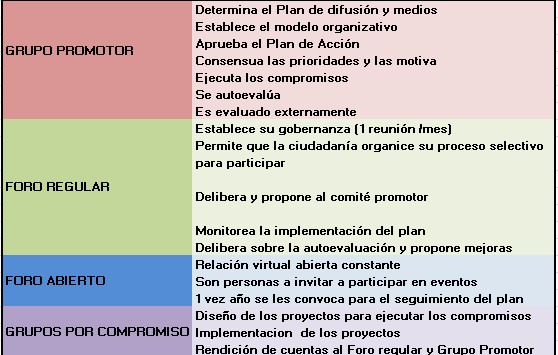 El Foro cuya constitución es más urgente, por ser el encargado de desarrollar los compromisos que van a recogerse en el Plan de Acción, es el FORO REGULAR, y este es el motivo por el que se ha realizado esta reunión. En el ANEXO 2 – Foro Regular hay una explicación más detallada de qué cómo se conforma y qué implica participar en el Foro RegularA continuación, se presenta un calendario orientativo del proceso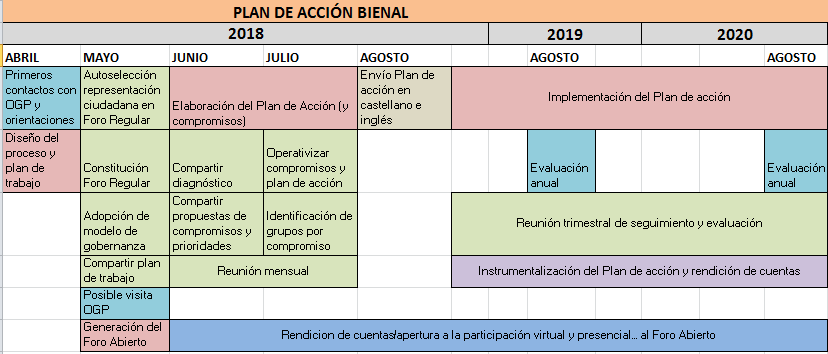 Los valores sobre los que hay que construir el Plan (transparencia, espacios para el diálogo y co-creación, apropiación y toma de decisiones conjunta) y las implicaciones que tiene un compromiso (deben ser específicos y medibles, relevantes – que sumen a los objetivos de gobierno abierto, y ambiciosos – con impacto y orientados a la resolución de un reto).Se avanza también que, en el texto de la candidatura presentada (y aceptada), se esboza un diagnóstico que habrá que contrastar en el Foro Regular y se esbozan algunos posibles compromisos: Open Big-Data Euskadi, para evolucionar nuestro Open-data hacia un Big data interinstitucional“Open Eskola” - espacio abierto de aprendizaje, para potenciar los espacios físicos, de apertura e implicación ciudadana. Explorar las necesidades de convertirlos en labs de experimentación.Mapear los procesos y ámbitos de actuación pública para disminuir el riesgo de corrupción.Escalar prácticas de gobernanza experimental a otras instituciones, incorporando y vinculando la participación ciudadana a la planificación estratégica y la construcción de un futuro compartido.PREGUNTAS 13:40Tras la presentación, se abre un turno de intervención para aclarar cuestiones: ¿Se remunerará la participación en el Foro Regular? Se pregunta sobre si se ha valorado la posibilidad de remunerar la participación de la sociedad civil en este proceso, dada la dedicación que supone participar en el Foro Regular y la asimetría existente en estos procesos (donde las personas que acuden en nombre de la administración lo hacen dentro de su horario laboral remunerado).En este sentido se informa a las personas presentes que el Grupo Promotor trató esta cuestión y se decidió no remunerar la participación en el Foro Regular. Sí que se cubrirán los gastos de desplazamiento y dietas en los que se incurra por acudir a las reuniones. Se prevé la posibilidad, sobre todo en los grupos que puedan surgir para trabajar y desplegar los compromisos del Plan de Acción, de solicitar trabajos específicos a miembros de la sociedad civil (por ejemplo, informes de situación de partida, análisis de estado del arte…) que serán lógicamente remunerados (al trascender el marco de participación voluntaria). ¿Ha sido la invitación a participar lo suficientemente abierta?Pese a que se ha realizado un esfuerzo por parte del Grupo Promotor por invitar a un número importante de organizaciones a participar en el proceso, y se ha dado la posibilidad en abierto a través de un formulario en Irekia de inscribirse a aquellas personas/organizaciones interesadas en participar, el Grupo Promotor reconoce que el poco tiempo disponible para la configuración del Foro Regular (que debe crear el Plan de Acción como muy tarde para el 31 de agosto de 2018) ha condicionado esta primera fase del proceso. Asimismo, el Grupo Promotor reconoce que la información preliminar de la candidatura, así como el listado de entidades invitadas a participar debería estar ya a disposición del público online, haciendo más transparente esta fase. A la mayor brevedad posible, se pondrán a disposición estos documentos en Irekia mientras se trabaja en paralelo en un plan de comunicación en el que se valorará la posibilidad de disponer de un espacio propio (accesible, intuitivo, interactivo…) donde no solo se informe, si no que se busque generar un diálogo constante con la sociedad civil facilitando sus aportaciones y respuestas en todas las fases. Se destaca que este Plan es también un proceso de aprendizaje en el que a buen seguro no todo se hará a la perfección, pero que se intentará ahondar en los valores del gobierno abierto en cada una de sus fases. ¿Existe la posibilidad de participar en las reuniones del Foro Regular en remoto? SÍEn los propios estándares de la OGP se recomienda dar facilidades para la participación virtual en alguna de las reuniones del Foro y así se garantizará a lo largo del proceso. En cualquier caso, sobre todo al inicio de este proceso donde es importante también generar una relación de confianza y una dinámica de colaboración en el Foro Regular, sí se considera importante acudir presencialmente a las reuniones. ¿Cómo de ambicioso va a ser el Plan y cómo se van a abordar los distintos ritmos institucionales? Los compromisos que acordemos en el Plan deberán ser ambiciosos: es decir, con capacidad de transformación. ambiciosos? Factibles y realistas pero ambiciosos – horizontales y verticales Aspectos de carácter más generalSe destaca la importancia de utilizar un lenguaje entendible a lo largo del plan y la necesidad de incorporar “nuevas caras” al proceso, diseñando estrategias para que participen aquellas personas / organizaciones que normalmente no se sienten llamadas. Por último, se menciona que el hecho de trabajar un plan de acción a nivel interinstitucional es por sí mismo un gran avance y multiplica el potencial del proyecto. PROCESO DE AUTOSELECCIÓN – 14:00 horasPara dar lugar al proceso de autoselección de las entidades de la sociedad civil que deben conformar el FORO REGULAR, las personas representantes de las distintas administraciones vascas abandonan la reunión que es presidida por Innobasque como única entidad miembro del Grupo Promotor que no es una administración pública.En primer lugar, se destaca por parte de las personas presentes el poco tiempo para valorar qué implica participar en el FORO REGULAR y la dificultad de realizar un proceso de selección sin conocer a las personas / organizaciones interesadas (y, por tanto, la aportación que podrían hacer en el FORO REGULAR). Se valora positivamente la clasificación de las personas interesadas en la matriz, para ver dónde hay una infrarrepresentación o subrepresentación en función de los criterios necesarios para conformar el FORO REGULAR, pero decidir sobre quién debe participar en el FORO REGULAR basándose en lo redactado en el formulario no se considera suficiente. Innobasque aclara en este sentido que: Es necesario que el FORO REGULAR incorpore una visión plural de la sociedad civil, y que esos son los criterios que se han utilizado para invitar a distintas organizaciones. Asimismo, hay otros criterios de la OGP que es necesario tener en cuenta (no solo ciudadanía experta, organizaciones más pequeñas y más grandes, etc.)Además, la selección final debería cumplir criterios de paridad y en la medida de lo posible mostrar también tener en cuenta la territorialidadLa participación en el FORO REGULAR no implica representar a nada ni a nadie. La participación en el FORO REGULAR es una oportunidad y un compromiso para incorporar la visión ciudadana al Plan de Acción, colaborando en su desarrollo y en determinar el proceso y los hitos para su despliegue.El FORO REGULAR es un instrumento para el desarrollo y despliegue del Plan, pero ni mucho menos es la única oportunidad de participación y aprendizaje colaborativo. Además del foro abierto, se abrirán grupos de trabajo por compromisos también sobre temas más concretos y prácticos. Tras estas aclaraciones, se realiza una primera aproximación a través de un tanteo inicial de quién querría participar en el Foro Regular y hay varias personas que se autoproclaman a mano alzada (más de 7, por lo que hay que valorar cómo seleccionar entre las personas que quieren participar en el Foro Regular). Asimismo, hay personas que indican que no levantar la mano no implica no querer estar y se mencionan dos razones principales: Considerar que hay otras organizaciones / personas a las que debería dárseles prioridad por poder aportar una visión más enriquecedora o necesariaLa posibilidad de delegar la participación en el Foro Regular a organizaciones que por su propia naturaleza ya son una red de redes y pueden incorporar al Plan más de una perspectiva de forma indirecta. Tras valorar distintas opciones (sorteo, votación abierta, votación por candidaturas de 7 organizaciones, etc.), pero sin alcanzar un consenso claro, y dado que la reunión se ha alargado mucho en el tiempo y ya hay personas que han abandonado la sala o deben irse, se acuerda como la opción más factible para definir las 7 personas / organizaciones que participarán en el FORO REGULAR el siguiente proceso:Tras el envío del acta y una explicación un poco más detallada de qué implica participar, reafirmar (o no) la disposición de cada persona / organización por participar en el Foro – la idea de la autocandidatura, pero con más tiempo para reflexionar y un poco más de información (con la posibilidad de hacer esa “cesión” de representación que mencionaron en la reunión las personas presentes)Que con esa información (personas / organizaciones que reafirman su interés en ser parte del Foro Regular) y tomando en cuenta los estándares de diversidad que exige la OGP, Innobasque haga una propuesta técnica y razonada de composición del Foro Regular para su ratificación por parte de las personas/organizaciones que habéis participado en esta primera faseIdear y compartir una propuesta de diseminación de la información y diálogo entre el Foro Regular y las organizaciones que han mostrado interés por participar. Aquí la propia OGP propone una plataforma que posibilite la creación de una comunidad virtual. Este proceso deberá realizarse con la mayor celeridad posible, ya que la última semana de mayo debe reunirse el Foro Regular. Para ello Innobasque enviará la información cuanto antes y pide a las personas / organizaciones participantes que den respuesta con prontitud a los correos electrónicos que se envíen.ANEXO 1 – ASISTENCIAS ANEXO 2 – QUÉS ES, CÓMO SE CONFORMA Y QUÉ FUNCIONES TIENE EL FORO REGULAREn el FORO REGULAR participan, con la misma representación en número de miembros, instituciones públicas y personas / organizaciones de la sociedad civil.Las instituciones públicas que conforman el Foro Regular son 8: DFA, DFB, DFG, Ayto. de Bilbao, Ayto. de Donostia, Ayto. de Vitoria – Gasteiz y Eudel. Todas ellas salvo Eudel son parte del Grupo Promotor de la Candidatura. Esto implica que son 8 las personas / organizaciones que pueden formar parte del Foro Regular para incorporar la visión ciudadana al desarrollo del Plan de Acción y a su proceso de despliegue y seguimiento.Innobasque al haber sido miembro del Grupo Promotor de la candidatura pasa a ser parte del Foro Regular (al igual que las 7 instituciones públicas antes citadas), por lo que son 7 las plazas a decidir. Siguiendo los criterios de la OGP este proceso debe ser un proceso de AUTOSELECCIÓN donde las organizaciones y personas interesadas deben acordar la mejor fórmula para obtener la composición del Foro Regular. Según el manual OGP Participation and Cocreation Toolkit, estas son las principales funciones del FORO REGULAR y los criterios para su composición: ¿Qué es un FORO REGULAR?Es un foro compuesto por agentes gubernamentales y no- gubernamentales que se reúnen periódicamente para supervisar y coordinar el diseño e implementación del Plan de Acción. El Foro Regular es un importante mecanismo para poner en práctica el principio de la OGP de co-creación entre gobierno y sociedad civil.El Foro Regular se constituye para supervisar el proceso OGP. Se reúne con regularidad (p.e. al menos, cuatrimestralmente) en persona o de forma no presencial.¿Por qué constituir un FORO REGULAR?El Foro Regular asegurará que el proceso OGP se beneficia del liderazgo y participación de un amplio rango de agentes. Gestionar un proceso OGP a través de un Foro Regular puede tener un gran número de beneficios, incluyendo:Acceso a nuevas ideas, redes y fuentes.Construir relaciones de colaboración y establecer entendimientos mutuos.¿Qué papel debe desarrollar el Foro Regular?Los miembros del Foro Regular establecerán conjuntamente sus compromisos, modo de participación y sistema de gobernanza (p.e, frecuencia de las reuniones, quién establece la agenda, cómo se toman las decisiones, cómo se resuelven los conflictos, el nivel de detalle de las actas y quién tiene la autoridad de decisión), los cuales son publicados en la web de la OGP. Alcance y compromiso: el Foro Regular no debe ser el único mecanismo de participación de los agentes gubernamentales y no-gubernamentales. El Foro Regular establece el alcance y compromiso de las distintas actividades y las transmite a los agentes más significativos (ciudadanía, sociedad civil, organizaciones, departamentos gubernamentales, parlamento, sistema educativo, sector privado, etc.) para informarles del avance del proceso OGP.Toma de decisiones: el Foro Regular puede tener distintos niveles de autoridad y de responsabilidad en la toma de decisiones.Supervisión y aprendizaje: un proceso OGP puede ser un proceso muy complejo y dinámico, con multitud de agentes participantes que determinarán su éxito aportando distintos puntos de vista. El Foro Regular debe ser quien lidere y supervise el proceso.Informes: el Foro Regular debe supervisar el progreso de los informes del Plan de Acción. ¿Quién debe participar en el Foro Regular?La composición de Foro Regular debe ser acordada conjuntamente por todos los agentes participantes en el proceso OGP. Además, debe contemplar una participación equilibrada entre representantes gubernamentales y no-gubernamentales.El Foro Regular debe incluir representantes gubernamentales de alto nivel, con capacidad de decisión, para asegurar que el Foro está suficientemente empoderado.Los miembros no gubernamentales del Foro Regular son seleccionados mediante un proceso justo y transparente. Las normas del Foro regular deben permitir a los agentes no-gubernamentales establecer su propio sistema de selección.El Foro debe estar fuertemente establecido, pero también ser suficientemente flexible para adaptarse a los cambios en los gobiernos y en la sociedad civil. Para asegurar los posibles cambios, los miembros del Foro pueden: Documentar todas las reuniones y actividades del ForoEstablecer una vicepresidencia y personas sustitutas para los casos de cambios.Establecer, si así lo considera necesario, una política de rotación entre sus miembrosPreparar un material de bienvenida e introducción para los nuevos miembros.Establecer múltiples lazos que faciliten el flujo de información relacionado con la implementación del Plan de Acción. Alcanzar acuerdos que garanticen la continuidad del diálogo en caso de cambios políticos.Objetivos de la reuniónInformar sobre qué implica el desarrollo del Plan y cuál es el papel de la sociedad civil en su desarrolloAcordar, a través de un proceso de autoselección, las personas / organizaciones que constituirán el Foro Regular por parte de la sociedad civilAcordar la mejor forma de mantener informada y posibilitar las aportaciones de aquellas personas / organizaciones que no conformen el Foro Regular, pero quieren participar en el proceso de cocreación del Plan.DuraciónDuración prevista: 12:30 a 14:00 horas // Duración real: 12:30 a 15:15 horas1Antonio Campos Helduak Adi2Eusebio AgoteHelduak Adi3Miren Fdz de LandaConcejos Vitoria – Red Mujeres Rurales de Araba4Pablo Rey MazónViene a título personalParticipa en Bilbao Data Lab y en Wikitoki5Eneko AgirreOsoigo6Patxi Asociación GAMAKER7ClaudiaAsociación GAMAKER8Maialen OlabeEGK9Ramón IbeasCáritas Vitoria10Arantza OtaoleaAsociación Mujeres de Bilbao11Miren GutierrezUniversidad de Deusto12Aitzol BatizKultiba13Roberto San SalvadorUniversidad de Deusto 14Lucia SarabiaIRSE Araba15Aurora Coordinadora ONGD Euskadi16Susana SucunzaAsociación Derecho Colaborativo de Euskadi17Ivan del CazBikonsulting18Mikel Barturen Sareen Sarea19Antxon GallegoIBATUZ20Pablo MoratallaEHLABE21Maria Jose CanoFEDEAFES 22Ana MolinaAsociación Mestiza23Anabella BarrosoALDEE24Alberto Ortiz de ZarateAlorza25Javier BikandiEusko Jaurlaritza - DACIMA26Koldobike UriarteEusko Jaurlaritza - DACIMA27Luis PetrikorenaEusko Jaurlaritza – Gobierno Abierto28Jon OlaizolaEusko Jaurlaritza – Gobierno Abierto29Nekane ZeberioDFA30Joseba MuxikaDFG31Vale TenaAyto. Vitoria – Gasteiz32Blanca GuineaAyto. Vitoria – Gasteiz33Amaia IbarrondoAyto. Bilbao34Gotzone ZalndubideAyto. Bilbao35Edorta AzpiazuAyto. Donostia36Mikel EsnalAyto. Donostia37Gotzon BernaolaInnobasque38Goizalde AtxutegiInnobasque39Nerea MartiartuDFB40Jonatan MorenoDFB41Mikel GamindeDFB